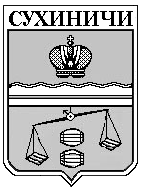            АДМИНИСТРАЦИЯ                                                    СЕЛЬСКОГО ПОСЕЛЕНИЯ			              «СЕЛО ТАТАРИНЦЫ»                                                     Калужская область,  249286,      Сухиничский район, с. Татаринцы  В администрации сельского поселения «Село Татаринцы» на муниципальной службе состоит 1 (один) человек.Фактические расходы на содержания муниципальных служащих за 3квартал 2018 года составили-  110082 рубля.Глава администрациисельского поселения«Село Татаринцы»                                		                       Т.А.Козырева